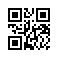 Strana:  1 z Strana:  1 z Strana:  1 z 11111Odběratel:Odběratel:Odběratel:Odběratel:Odběratel:Odběratel:Ústav geoniky AV ČR, v. v. i.
Studentská 1768/9
708 00 OSTRAVA
Česká republikaÚstav geoniky AV ČR, v. v. i.
Studentská 1768/9
708 00 OSTRAVA
Česká republikaÚstav geoniky AV ČR, v. v. i.
Studentská 1768/9
708 00 OSTRAVA
Česká republikaÚstav geoniky AV ČR, v. v. i.
Studentská 1768/9
708 00 OSTRAVA
Česká republikaÚstav geoniky AV ČR, v. v. i.
Studentská 1768/9
708 00 OSTRAVA
Česká republikaÚstav geoniky AV ČR, v. v. i.
Studentská 1768/9
708 00 OSTRAVA
Česká republikaÚstav geoniky AV ČR, v. v. i.
Studentská 1768/9
708 00 OSTRAVA
Česká republikaÚstav geoniky AV ČR, v. v. i.
Studentská 1768/9
708 00 OSTRAVA
Česká republikaÚstav geoniky AV ČR, v. v. i.
Studentská 1768/9
708 00 OSTRAVA
Česká republikaÚstav geoniky AV ČR, v. v. i.
Studentská 1768/9
708 00 OSTRAVA
Česká republikaÚstav geoniky AV ČR, v. v. i.
Studentská 1768/9
708 00 OSTRAVA
Česká republikaÚstav geoniky AV ČR, v. v. i.
Studentská 1768/9
708 00 OSTRAVA
Česká republikaPID:PID:PID:PID:PID:G-UGN/2024/0495G-UGN/2024/0495G-UGN/2024/0495G-UGN/2024/0495G-UGN/2024/0495G-UGN/2024/0495G-UGN/2024/0495G-UGN/2024/0495Odběratel:Odběratel:Odběratel:Ústav geoniky AV ČR, v. v. i.
Studentská 1768/9
708 00 OSTRAVA
Česká republikaÚstav geoniky AV ČR, v. v. i.
Studentská 1768/9
708 00 OSTRAVA
Česká republikaÚstav geoniky AV ČR, v. v. i.
Studentská 1768/9
708 00 OSTRAVA
Česká republikaÚstav geoniky AV ČR, v. v. i.
Studentská 1768/9
708 00 OSTRAVA
Česká republikaÚstav geoniky AV ČR, v. v. i.
Studentská 1768/9
708 00 OSTRAVA
Česká republikaÚstav geoniky AV ČR, v. v. i.
Studentská 1768/9
708 00 OSTRAVA
Česká republikaÚstav geoniky AV ČR, v. v. i.
Studentská 1768/9
708 00 OSTRAVA
Česká republikaÚstav geoniky AV ČR, v. v. i.
Studentská 1768/9
708 00 OSTRAVA
Česká republikaÚstav geoniky AV ČR, v. v. i.
Studentská 1768/9
708 00 OSTRAVA
Česká republikaÚstav geoniky AV ČR, v. v. i.
Studentská 1768/9
708 00 OSTRAVA
Česká republikaÚstav geoniky AV ČR, v. v. i.
Studentská 1768/9
708 00 OSTRAVA
Česká republikaÚstav geoniky AV ČR, v. v. i.
Studentská 1768/9
708 00 OSTRAVA
Česká republikaPID:PID:PID:PID:PID:G-UGN/2024/0495G-UGN/2024/0495G-UGN/2024/0495G-UGN/2024/0495G-UGN/2024/0495G-UGN/2024/0495G-UGN/2024/0495G-UGN/2024/04952455012424550124Odběratel:Odběratel:Odběratel:Ústav geoniky AV ČR, v. v. i.
Studentská 1768/9
708 00 OSTRAVA
Česká republikaÚstav geoniky AV ČR, v. v. i.
Studentská 1768/9
708 00 OSTRAVA
Česká republikaÚstav geoniky AV ČR, v. v. i.
Studentská 1768/9
708 00 OSTRAVA
Česká republikaÚstav geoniky AV ČR, v. v. i.
Studentská 1768/9
708 00 OSTRAVA
Česká republikaÚstav geoniky AV ČR, v. v. i.
Studentská 1768/9
708 00 OSTRAVA
Česká republikaÚstav geoniky AV ČR, v. v. i.
Studentská 1768/9
708 00 OSTRAVA
Česká republikaÚstav geoniky AV ČR, v. v. i.
Studentská 1768/9
708 00 OSTRAVA
Česká republikaÚstav geoniky AV ČR, v. v. i.
Studentská 1768/9
708 00 OSTRAVA
Česká republikaÚstav geoniky AV ČR, v. v. i.
Studentská 1768/9
708 00 OSTRAVA
Česká republikaÚstav geoniky AV ČR, v. v. i.
Studentská 1768/9
708 00 OSTRAVA
Česká republikaÚstav geoniky AV ČR, v. v. i.
Studentská 1768/9
708 00 OSTRAVA
Česká republikaÚstav geoniky AV ČR, v. v. i.
Studentská 1768/9
708 00 OSTRAVA
Česká republikaPID:PID:PID:PID:PID:G-UGN/2024/0495G-UGN/2024/0495G-UGN/2024/0495G-UGN/2024/0495G-UGN/2024/0495G-UGN/2024/0495G-UGN/2024/0495G-UGN/2024/04952455012424550124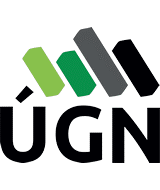 Ústav geoniky AV ČR, v. v. i.
Studentská 1768/9
708 00 OSTRAVA
Česká republikaÚstav geoniky AV ČR, v. v. i.
Studentská 1768/9
708 00 OSTRAVA
Česká republikaÚstav geoniky AV ČR, v. v. i.
Studentská 1768/9
708 00 OSTRAVA
Česká republikaÚstav geoniky AV ČR, v. v. i.
Studentská 1768/9
708 00 OSTRAVA
Česká republikaÚstav geoniky AV ČR, v. v. i.
Studentská 1768/9
708 00 OSTRAVA
Česká republikaÚstav geoniky AV ČR, v. v. i.
Studentská 1768/9
708 00 OSTRAVA
Česká republikaÚstav geoniky AV ČR, v. v. i.
Studentská 1768/9
708 00 OSTRAVA
Česká republikaÚstav geoniky AV ČR, v. v. i.
Studentská 1768/9
708 00 OSTRAVA
Česká republikaÚstav geoniky AV ČR, v. v. i.
Studentská 1768/9
708 00 OSTRAVA
Česká republikaÚstav geoniky AV ČR, v. v. i.
Studentská 1768/9
708 00 OSTRAVA
Česká republikaÚstav geoniky AV ČR, v. v. i.
Studentská 1768/9
708 00 OSTRAVA
Česká republikaÚstav geoniky AV ČR, v. v. i.
Studentská 1768/9
708 00 OSTRAVA
Česká republikaSmlouva:Smlouva:Smlouva:Smlouva:Smlouva:2455012424550124Ústav geoniky AV ČR, v. v. i.
Studentská 1768/9
708 00 OSTRAVA
Česká republikaÚstav geoniky AV ČR, v. v. i.
Studentská 1768/9
708 00 OSTRAVA
Česká republikaÚstav geoniky AV ČR, v. v. i.
Studentská 1768/9
708 00 OSTRAVA
Česká republikaÚstav geoniky AV ČR, v. v. i.
Studentská 1768/9
708 00 OSTRAVA
Česká republikaÚstav geoniky AV ČR, v. v. i.
Studentská 1768/9
708 00 OSTRAVA
Česká republikaÚstav geoniky AV ČR, v. v. i.
Studentská 1768/9
708 00 OSTRAVA
Česká republikaÚstav geoniky AV ČR, v. v. i.
Studentská 1768/9
708 00 OSTRAVA
Česká republikaÚstav geoniky AV ČR, v. v. i.
Studentská 1768/9
708 00 OSTRAVA
Česká republikaÚstav geoniky AV ČR, v. v. i.
Studentská 1768/9
708 00 OSTRAVA
Česká republikaÚstav geoniky AV ČR, v. v. i.
Studentská 1768/9
708 00 OSTRAVA
Česká republikaÚstav geoniky AV ČR, v. v. i.
Studentská 1768/9
708 00 OSTRAVA
Česká republikaÚstav geoniky AV ČR, v. v. i.
Studentská 1768/9
708 00 OSTRAVA
Česká republika2455012424550124Ústav geoniky AV ČR, v. v. i.
Studentská 1768/9
708 00 OSTRAVA
Česká republikaÚstav geoniky AV ČR, v. v. i.
Studentská 1768/9
708 00 OSTRAVA
Česká republikaÚstav geoniky AV ČR, v. v. i.
Studentská 1768/9
708 00 OSTRAVA
Česká republikaÚstav geoniky AV ČR, v. v. i.
Studentská 1768/9
708 00 OSTRAVA
Česká republikaÚstav geoniky AV ČR, v. v. i.
Studentská 1768/9
708 00 OSTRAVA
Česká republikaÚstav geoniky AV ČR, v. v. i.
Studentská 1768/9
708 00 OSTRAVA
Česká republikaÚstav geoniky AV ČR, v. v. i.
Studentská 1768/9
708 00 OSTRAVA
Česká republikaÚstav geoniky AV ČR, v. v. i.
Studentská 1768/9
708 00 OSTRAVA
Česká republikaÚstav geoniky AV ČR, v. v. i.
Studentská 1768/9
708 00 OSTRAVA
Česká republikaÚstav geoniky AV ČR, v. v. i.
Studentská 1768/9
708 00 OSTRAVA
Česká republikaÚstav geoniky AV ČR, v. v. i.
Studentská 1768/9
708 00 OSTRAVA
Česká republikaÚstav geoniky AV ČR, v. v. i.
Studentská 1768/9
708 00 OSTRAVA
Česká republikaČíslo účtu:Číslo účtu:Číslo účtu:Číslo účtu:Číslo účtu:10427761/071010427761/071010427761/071010427761/071010427761/071010427761/071010427761/071010427761/07102455012424550124Ústav geoniky AV ČR, v. v. i.
Studentská 1768/9
708 00 OSTRAVA
Česká republikaÚstav geoniky AV ČR, v. v. i.
Studentská 1768/9
708 00 OSTRAVA
Česká republikaÚstav geoniky AV ČR, v. v. i.
Studentská 1768/9
708 00 OSTRAVA
Česká republikaÚstav geoniky AV ČR, v. v. i.
Studentská 1768/9
708 00 OSTRAVA
Česká republikaÚstav geoniky AV ČR, v. v. i.
Studentská 1768/9
708 00 OSTRAVA
Česká republikaÚstav geoniky AV ČR, v. v. i.
Studentská 1768/9
708 00 OSTRAVA
Česká republikaÚstav geoniky AV ČR, v. v. i.
Studentská 1768/9
708 00 OSTRAVA
Česká republikaÚstav geoniky AV ČR, v. v. i.
Studentská 1768/9
708 00 OSTRAVA
Česká republikaÚstav geoniky AV ČR, v. v. i.
Studentská 1768/9
708 00 OSTRAVA
Česká republikaÚstav geoniky AV ČR, v. v. i.
Studentská 1768/9
708 00 OSTRAVA
Česká republikaÚstav geoniky AV ČR, v. v. i.
Studentská 1768/9
708 00 OSTRAVA
Česká republikaÚstav geoniky AV ČR, v. v. i.
Studentská 1768/9
708 00 OSTRAVA
Česká republikaPeněžní ústav:Peněžní ústav:Peněžní ústav:Peněžní ústav:Peněžní ústav:Česká národní bankaČeská národní bankaČeská národní bankaČeská národní bankaČeská národní bankaČeská národní bankaČeská národní bankaČeská národní banka2455012424550124Ústav geoniky AV ČR, v. v. i.
Studentská 1768/9
708 00 OSTRAVA
Česká republikaÚstav geoniky AV ČR, v. v. i.
Studentská 1768/9
708 00 OSTRAVA
Česká republikaÚstav geoniky AV ČR, v. v. i.
Studentská 1768/9
708 00 OSTRAVA
Česká republikaÚstav geoniky AV ČR, v. v. i.
Studentská 1768/9
708 00 OSTRAVA
Česká republikaÚstav geoniky AV ČR, v. v. i.
Studentská 1768/9
708 00 OSTRAVA
Česká republikaÚstav geoniky AV ČR, v. v. i.
Studentská 1768/9
708 00 OSTRAVA
Česká republikaÚstav geoniky AV ČR, v. v. i.
Studentská 1768/9
708 00 OSTRAVA
Česká republikaÚstav geoniky AV ČR, v. v. i.
Studentská 1768/9
708 00 OSTRAVA
Česká republikaÚstav geoniky AV ČR, v. v. i.
Studentská 1768/9
708 00 OSTRAVA
Česká republikaÚstav geoniky AV ČR, v. v. i.
Studentská 1768/9
708 00 OSTRAVA
Česká republikaÚstav geoniky AV ČR, v. v. i.
Studentská 1768/9
708 00 OSTRAVA
Česká republikaÚstav geoniky AV ČR, v. v. i.
Studentská 1768/9
708 00 OSTRAVA
Česká republika24550124245501242455012424550124Dodavatel:Dodavatel:Dodavatel:Dodavatel:Dodavatel:Dodavatel:Dodavatel:2455012424550124DIČ:DIČ:DIČ:CZ68145535CZ68145535CZ68145535CZ68145535Dodavatel:Dodavatel:Dodavatel:Dodavatel:Dodavatel:Dodavatel:Dodavatel:2455012424550124DIČ:DIČ:DIČ:CZ68145535CZ68145535CZ68145535CZ68145535IČ:IČ:4962181549621815496218154962181549621815DIČ:DIČ:CZ49621815CZ49621815CZ49621815CZ49621815CZ49621815CZ496218152455012424550124IČ:IČ:IČ:68145535681455356814553568145535IČ:IČ:4962181549621815496218154962181549621815DIČ:DIČ:CZ49621815CZ49621815CZ49621815CZ49621815CZ49621815CZ496218152455012424550124IČ:IČ:IČ:681455356814553568145535681455352455012424550124IČ:IČ:IČ:681455356814553568145535681455352455012424550124IČ:IČ:IČ:6814553568145535681455356814553524550124245501242455012424550124Konečný příjemce:Konečný příjemce:Konečný příjemce:Konečný příjemce:Konečný příjemce:Konečný příjemce:Konečný příjemce:Konečný příjemce:Konečný příjemce:Konečný příjemce:245501242455012424550124245501242455012424550124Platnost objednávky do:Platnost objednávky do:Platnost objednávky do:Platnost objednávky do:Platnost objednávky do:Platnost objednávky do:Platnost objednávky do:Platnost objednávky do:30.04.202430.04.202430.04.202430.04.202430.04.2024Termín dodání:Termín dodání:Termín dodání:Termín dodání:Termín dodání:Termín dodání:Termín dodání:31.03.202431.03.202431.03.202431.03.202431.03.2024Forma úhrady:Forma úhrady:Forma úhrady:Forma úhrady:Forma úhrady:Forma úhrady:Forma úhrady:PříkazemPříkazemPříkazemPříkazemPříkazemForma úhrady:Forma úhrady:Forma úhrady:Forma úhrady:Forma úhrady:Forma úhrady:Forma úhrady:PříkazemPříkazemPříkazemPříkazemPříkazemForma úhrady:Forma úhrady:Forma úhrady:Forma úhrady:Forma úhrady:Forma úhrady:Forma úhrady:PříkazemPříkazemPříkazemPříkazemPříkazemTermín úhrady:Termín úhrady:Termín úhrady:Termín úhrady:Termín úhrady:Termín úhrady:Termín úhrady:Termín úhrady:Termín úhrady:Termín úhrady:Termín úhrady:Termín úhrady:Termín úhrady:Termín úhrady:Na faktuře uveďte, prosím, vždy číslo této objednávky. V případě zaslání faktury elektronicky zašlete na adresu: fakturace@ugn.cas.cz.
V případě, že tato objednávka podléhá zveřejnění prostřednictvím veřejného registru smluv dle zákona c. 340/2015 Sb., obě smluvní strany souhlasí s jejím uveřejněním.Na faktuře uveďte, prosím, vždy číslo této objednávky. V případě zaslání faktury elektronicky zašlete na adresu: fakturace@ugn.cas.cz.
V případě, že tato objednávka podléhá zveřejnění prostřednictvím veřejného registru smluv dle zákona c. 340/2015 Sb., obě smluvní strany souhlasí s jejím uveřejněním.Na faktuře uveďte, prosím, vždy číslo této objednávky. V případě zaslání faktury elektronicky zašlete na adresu: fakturace@ugn.cas.cz.
V případě, že tato objednávka podléhá zveřejnění prostřednictvím veřejného registru smluv dle zákona c. 340/2015 Sb., obě smluvní strany souhlasí s jejím uveřejněním.Na faktuře uveďte, prosím, vždy číslo této objednávky. V případě zaslání faktury elektronicky zašlete na adresu: fakturace@ugn.cas.cz.
V případě, že tato objednávka podléhá zveřejnění prostřednictvím veřejného registru smluv dle zákona c. 340/2015 Sb., obě smluvní strany souhlasí s jejím uveřejněním.Na faktuře uveďte, prosím, vždy číslo této objednávky. V případě zaslání faktury elektronicky zašlete na adresu: fakturace@ugn.cas.cz.
V případě, že tato objednávka podléhá zveřejnění prostřednictvím veřejného registru smluv dle zákona c. 340/2015 Sb., obě smluvní strany souhlasí s jejím uveřejněním.Na faktuře uveďte, prosím, vždy číslo této objednávky. V případě zaslání faktury elektronicky zašlete na adresu: fakturace@ugn.cas.cz.
V případě, že tato objednávka podléhá zveřejnění prostřednictvím veřejného registru smluv dle zákona c. 340/2015 Sb., obě smluvní strany souhlasí s jejím uveřejněním.Na faktuře uveďte, prosím, vždy číslo této objednávky. V případě zaslání faktury elektronicky zašlete na adresu: fakturace@ugn.cas.cz.
V případě, že tato objednávka podléhá zveřejnění prostřednictvím veřejného registru smluv dle zákona c. 340/2015 Sb., obě smluvní strany souhlasí s jejím uveřejněním.Na faktuře uveďte, prosím, vždy číslo této objednávky. V případě zaslání faktury elektronicky zašlete na adresu: fakturace@ugn.cas.cz.
V případě, že tato objednávka podléhá zveřejnění prostřednictvím veřejného registru smluv dle zákona c. 340/2015 Sb., obě smluvní strany souhlasí s jejím uveřejněním.Na faktuře uveďte, prosím, vždy číslo této objednávky. V případě zaslání faktury elektronicky zašlete na adresu: fakturace@ugn.cas.cz.
V případě, že tato objednávka podléhá zveřejnění prostřednictvím veřejného registru smluv dle zákona c. 340/2015 Sb., obě smluvní strany souhlasí s jejím uveřejněním.Na faktuře uveďte, prosím, vždy číslo této objednávky. V případě zaslání faktury elektronicky zašlete na adresu: fakturace@ugn.cas.cz.
V případě, že tato objednávka podléhá zveřejnění prostřednictvím veřejného registru smluv dle zákona c. 340/2015 Sb., obě smluvní strany souhlasí s jejím uveřejněním.Na faktuře uveďte, prosím, vždy číslo této objednávky. V případě zaslání faktury elektronicky zašlete na adresu: fakturace@ugn.cas.cz.
V případě, že tato objednávka podléhá zveřejnění prostřednictvím veřejného registru smluv dle zákona c. 340/2015 Sb., obě smluvní strany souhlasí s jejím uveřejněním.Na faktuře uveďte, prosím, vždy číslo této objednávky. V případě zaslání faktury elektronicky zašlete na adresu: fakturace@ugn.cas.cz.
V případě, že tato objednávka podléhá zveřejnění prostřednictvím veřejného registru smluv dle zákona c. 340/2015 Sb., obě smluvní strany souhlasí s jejím uveřejněním.Na faktuře uveďte, prosím, vždy číslo této objednávky. V případě zaslání faktury elektronicky zašlete na adresu: fakturace@ugn.cas.cz.
V případě, že tato objednávka podléhá zveřejnění prostřednictvím veřejného registru smluv dle zákona c. 340/2015 Sb., obě smluvní strany souhlasí s jejím uveřejněním.Na faktuře uveďte, prosím, vždy číslo této objednávky. V případě zaslání faktury elektronicky zašlete na adresu: fakturace@ugn.cas.cz.
V případě, že tato objednávka podléhá zveřejnění prostřednictvím veřejného registru smluv dle zákona c. 340/2015 Sb., obě smluvní strany souhlasí s jejím uveřejněním.Na faktuře uveďte, prosím, vždy číslo této objednávky. V případě zaslání faktury elektronicky zašlete na adresu: fakturace@ugn.cas.cz.
V případě, že tato objednávka podléhá zveřejnění prostřednictvím veřejného registru smluv dle zákona c. 340/2015 Sb., obě smluvní strany souhlasí s jejím uveřejněním.Na faktuře uveďte, prosím, vždy číslo této objednávky. V případě zaslání faktury elektronicky zašlete na adresu: fakturace@ugn.cas.cz.
V případě, že tato objednávka podléhá zveřejnění prostřednictvím veřejného registru smluv dle zákona c. 340/2015 Sb., obě smluvní strany souhlasí s jejím uveřejněním.Na faktuře uveďte, prosím, vždy číslo této objednávky. V případě zaslání faktury elektronicky zašlete na adresu: fakturace@ugn.cas.cz.
V případě, že tato objednávka podléhá zveřejnění prostřednictvím veřejného registru smluv dle zákona c. 340/2015 Sb., obě smluvní strany souhlasí s jejím uveřejněním.Na faktuře uveďte, prosím, vždy číslo této objednávky. V případě zaslání faktury elektronicky zašlete na adresu: fakturace@ugn.cas.cz.
V případě, že tato objednávka podléhá zveřejnění prostřednictvím veřejného registru smluv dle zákona c. 340/2015 Sb., obě smluvní strany souhlasí s jejím uveřejněním.Na faktuře uveďte, prosím, vždy číslo této objednávky. V případě zaslání faktury elektronicky zašlete na adresu: fakturace@ugn.cas.cz.
V případě, že tato objednávka podléhá zveřejnění prostřednictvím veřejného registru smluv dle zákona c. 340/2015 Sb., obě smluvní strany souhlasí s jejím uveřejněním.Na faktuře uveďte, prosím, vždy číslo této objednávky. V případě zaslání faktury elektronicky zašlete na adresu: fakturace@ugn.cas.cz.
V případě, že tato objednávka podléhá zveřejnění prostřednictvím veřejného registru smluv dle zákona c. 340/2015 Sb., obě smluvní strany souhlasí s jejím uveřejněním.Na faktuře uveďte, prosím, vždy číslo této objednávky. V případě zaslání faktury elektronicky zašlete na adresu: fakturace@ugn.cas.cz.
V případě, že tato objednávka podléhá zveřejnění prostřednictvím veřejného registru smluv dle zákona c. 340/2015 Sb., obě smluvní strany souhlasí s jejím uveřejněním.Na faktuře uveďte, prosím, vždy číslo této objednávky. V případě zaslání faktury elektronicky zašlete na adresu: fakturace@ugn.cas.cz.
V případě, že tato objednávka podléhá zveřejnění prostřednictvím veřejného registru smluv dle zákona c. 340/2015 Sb., obě smluvní strany souhlasí s jejím uveřejněním.Na faktuře uveďte, prosím, vždy číslo této objednávky. V případě zaslání faktury elektronicky zašlete na adresu: fakturace@ugn.cas.cz.
V případě, že tato objednávka podléhá zveřejnění prostřednictvím veřejného registru smluv dle zákona c. 340/2015 Sb., obě smluvní strany souhlasí s jejím uveřejněním.Na faktuře uveďte, prosím, vždy číslo této objednávky. V případě zaslání faktury elektronicky zašlete na adresu: fakturace@ugn.cas.cz.
V případě, že tato objednávka podléhá zveřejnění prostřednictvím veřejného registru smluv dle zákona c. 340/2015 Sb., obě smluvní strany souhlasí s jejím uveřejněním.Na faktuře uveďte, prosím, vždy číslo této objednávky. V případě zaslání faktury elektronicky zašlete na adresu: fakturace@ugn.cas.cz.
V případě, že tato objednávka podléhá zveřejnění prostřednictvím veřejného registru smluv dle zákona c. 340/2015 Sb., obě smluvní strany souhlasí s jejím uveřejněním.Na faktuře uveďte, prosím, vždy číslo této objednávky. V případě zaslání faktury elektronicky zašlete na adresu: fakturace@ugn.cas.cz.
V případě, že tato objednávka podléhá zveřejnění prostřednictvím veřejného registru smluv dle zákona c. 340/2015 Sb., obě smluvní strany souhlasí s jejím uveřejněním.Na faktuře uveďte, prosím, vždy číslo této objednávky. V případě zaslání faktury elektronicky zašlete na adresu: fakturace@ugn.cas.cz.
V případě, že tato objednávka podléhá zveřejnění prostřednictvím veřejného registru smluv dle zákona c. 340/2015 Sb., obě smluvní strany souhlasí s jejím uveřejněním.Na faktuře uveďte, prosím, vždy číslo této objednávky. V případě zaslání faktury elektronicky zašlete na adresu: fakturace@ugn.cas.cz.
V případě, že tato objednávka podléhá zveřejnění prostřednictvím veřejného registru smluv dle zákona c. 340/2015 Sb., obě smluvní strany souhlasí s jejím uveřejněním.Objednáváme u Vás dle Cenové nabídky č. 24-OM14Objednáváme u Vás dle Cenové nabídky č. 24-OM14Objednáváme u Vás dle Cenové nabídky č. 24-OM14Objednáváme u Vás dle Cenové nabídky č. 24-OM14Objednáváme u Vás dle Cenové nabídky č. 24-OM14Objednáváme u Vás dle Cenové nabídky č. 24-OM14Objednáváme u Vás dle Cenové nabídky č. 24-OM14Objednáváme u Vás dle Cenové nabídky č. 24-OM14Objednáváme u Vás dle Cenové nabídky č. 24-OM14Objednáváme u Vás dle Cenové nabídky č. 24-OM14Objednáváme u Vás dle Cenové nabídky č. 24-OM14Objednáváme u Vás dle Cenové nabídky č. 24-OM14Objednáváme u Vás dle Cenové nabídky č. 24-OM14Objednáváme u Vás dle Cenové nabídky č. 24-OM14Objednáváme u Vás dle Cenové nabídky č. 24-OM14Objednáváme u Vás dle Cenové nabídky č. 24-OM14Objednáváme u Vás dle Cenové nabídky č. 24-OM14Objednáváme u Vás dle Cenové nabídky č. 24-OM14Objednáváme u Vás dle Cenové nabídky č. 24-OM14Objednáváme u Vás dle Cenové nabídky č. 24-OM14Objednáváme u Vás dle Cenové nabídky č. 24-OM14Objednáváme u Vás dle Cenové nabídky č. 24-OM14Objednáváme u Vás dle Cenové nabídky č. 24-OM14Objednáváme u Vás dle Cenové nabídky č. 24-OM14Objednáváme u Vás dle Cenové nabídky č. 24-OM14Objednáváme u Vás dle Cenové nabídky č. 24-OM14Objednáváme u Vás dle Cenové nabídky č. 24-OM14Objednáváme u Vás dle Cenové nabídky č. 24-OM14PoložkaPoložkaPoložkaPoložkaPoložkaPoložkaPoložkaPoložkaPoložkaPoložkaPoložkaPoložkaPoložkaPoložkaPoložkaPoložkaPoložkaPoložkaPoložkaPoložkaPoložkaPoložkaPoložkaPoložkaPoložkaPoložkaPoložkaPoložkaPoložkaReferenční čísloReferenční čísloReferenční čísloReferenční čísloReferenční čísloMnožstvíMnožstvíMnožstvíMJMJMJMJMJMJCena/MJ bez DPHCena/MJ bez DPHCena/MJ bez DPHCena/MJ bez DPHCena/MJ bez DPHCelkem bez DPHCelkem bez DPHCelkem bez DPHCelkem bez DPHCelkem bez DPHCelkem bez DPHCelkem bez DPHCelkem bez DPHCelkem bez DPHCelkem bez DPHVýměnu tlakoměru a doplnění olejeVýměnu tlakoměru a doplnění olejeVýměnu tlakoměru a doplnění olejeVýměnu tlakoměru a doplnění olejeVýměnu tlakoměru a doplnění olejeVýměnu tlakoměru a doplnění olejeVýměnu tlakoměru a doplnění olejeVýměnu tlakoměru a doplnění olejeVýměnu tlakoměru a doplnění olejeVýměnu tlakoměru a doplnění olejeVýměnu tlakoměru a doplnění olejeVýměnu tlakoměru a doplnění olejeVýměnu tlakoměru a doplnění olejeVýměnu tlakoměru a doplnění olejeVýměnu tlakoměru a doplnění olejeVýměnu tlakoměru a doplnění olejeVýměnu tlakoměru a doplnění olejeVýměnu tlakoměru a doplnění olejeVýměnu tlakoměru a doplnění olejeVýměnu tlakoměru a doplnění olejeVýměnu tlakoměru a doplnění olejeVýměnu tlakoměru a doplnění olejeVýměnu tlakoměru a doplnění olejeVýměnu tlakoměru a doplnění olejeVýměnu tlakoměru a doplnění olejeVýměnu tlakoměru a doplnění olejeVýměnu tlakoměru a doplnění olejeVýměnu tlakoměru a doplnění olejeVýměnu tlakoměru a doplnění olejeDatum vystavení:Datum vystavení:Datum vystavení:Datum vystavení:Datum vystavení:Datum vystavení:29.02.202429.02.202429.02.2024Vystavil:
Ing. Marečková Kateřina
Tel.: , Fax: E-mail: mareckova@ugn.cas.cz
                                                                      ...................
                                                                          Razítko, podpisVystavil:
Ing. Marečková Kateřina
Tel.: , Fax: E-mail: mareckova@ugn.cas.cz
                                                                      ...................
                                                                          Razítko, podpisVystavil:
Ing. Marečková Kateřina
Tel.: , Fax: E-mail: mareckova@ugn.cas.cz
                                                                      ...................
                                                                          Razítko, podpisVystavil:
Ing. Marečková Kateřina
Tel.: , Fax: E-mail: mareckova@ugn.cas.cz
                                                                      ...................
                                                                          Razítko, podpisVystavil:
Ing. Marečková Kateřina
Tel.: , Fax: E-mail: mareckova@ugn.cas.cz
                                                                      ...................
                                                                          Razítko, podpisVystavil:
Ing. Marečková Kateřina
Tel.: , Fax: E-mail: mareckova@ugn.cas.cz
                                                                      ...................
                                                                          Razítko, podpisVystavil:
Ing. Marečková Kateřina
Tel.: , Fax: E-mail: mareckova@ugn.cas.cz
                                                                      ...................
                                                                          Razítko, podpisVystavil:
Ing. Marečková Kateřina
Tel.: , Fax: E-mail: mareckova@ugn.cas.cz
                                                                      ...................
                                                                          Razítko, podpisVystavil:
Ing. Marečková Kateřina
Tel.: , Fax: E-mail: mareckova@ugn.cas.cz
                                                                      ...................
                                                                          Razítko, podpisVystavil:
Ing. Marečková Kateřina
Tel.: , Fax: E-mail: mareckova@ugn.cas.cz
                                                                      ...................
                                                                          Razítko, podpisVystavil:
Ing. Marečková Kateřina
Tel.: , Fax: E-mail: mareckova@ugn.cas.cz
                                                                      ...................
                                                                          Razítko, podpisVystavil:
Ing. Marečková Kateřina
Tel.: , Fax: E-mail: mareckova@ugn.cas.cz
                                                                      ...................
                                                                          Razítko, podpisVystavil:
Ing. Marečková Kateřina
Tel.: , Fax: E-mail: mareckova@ugn.cas.cz
                                                                      ...................
                                                                          Razítko, podpisVystavil:
Ing. Marečková Kateřina
Tel.: , Fax: E-mail: mareckova@ugn.cas.cz
                                                                      ...................
                                                                          Razítko, podpisVystavil:
Ing. Marečková Kateřina
Tel.: , Fax: E-mail: mareckova@ugn.cas.cz
                                                                      ...................
                                                                          Razítko, podpisVystavil:
Ing. Marečková Kateřina
Tel.: , Fax: E-mail: mareckova@ugn.cas.cz
                                                                      ...................
                                                                          Razítko, podpisVystavil:
Ing. Marečková Kateřina
Tel.: , Fax: E-mail: mareckova@ugn.cas.cz
                                                                      ...................
                                                                          Razítko, podpisVystavil:
Ing. Marečková Kateřina
Tel.: , Fax: E-mail: mareckova@ugn.cas.cz
                                                                      ...................
                                                                          Razítko, podpisVystavil:
Ing. Marečková Kateřina
Tel.: , Fax: E-mail: mareckova@ugn.cas.cz
                                                                      ...................
                                                                          Razítko, podpisVystavil:
Ing. Marečková Kateřina
Tel.: , Fax: E-mail: mareckova@ugn.cas.cz
                                                                      ...................
                                                                          Razítko, podpisVystavil:
Ing. Marečková Kateřina
Tel.: , Fax: E-mail: mareckova@ugn.cas.cz
                                                                      ...................
                                                                          Razítko, podpisVystavil:
Ing. Marečková Kateřina
Tel.: , Fax: E-mail: mareckova@ugn.cas.cz
                                                                      ...................
                                                                          Razítko, podpisVystavil:
Ing. Marečková Kateřina
Tel.: , Fax: E-mail: mareckova@ugn.cas.cz
                                                                      ...................
                                                                          Razítko, podpisVystavil:
Ing. Marečková Kateřina
Tel.: , Fax: E-mail: mareckova@ugn.cas.cz
                                                                      ...................
                                                                          Razítko, podpisVystavil:
Ing. Marečková Kateřina
Tel.: , Fax: E-mail: mareckova@ugn.cas.cz
                                                                      ...................
                                                                          Razítko, podpisVystavil:
Ing. Marečková Kateřina
Tel.: , Fax: E-mail: mareckova@ugn.cas.cz
                                                                      ...................
                                                                          Razítko, podpisVystavil:
Ing. Marečková Kateřina
Tel.: , Fax: E-mail: mareckova@ugn.cas.cz
                                                                      ...................
                                                                          Razítko, podpisVystavil:
Ing. Marečková Kateřina
Tel.: , Fax: E-mail: mareckova@ugn.cas.cz
                                                                      ...................
                                                                          Razítko, podpisVystavil:
Ing. Marečková Kateřina
Tel.: , Fax: E-mail: mareckova@ugn.cas.cz
                                                                      ...................
                                                                          Razítko, podpisInterní údaje objednatele : 108001 \ 100 \ 999911 geomateriál \ 0900   Deník: 55 \ VERSO VZInterní údaje objednatele : 108001 \ 100 \ 999911 geomateriál \ 0900   Deník: 55 \ VERSO VZInterní údaje objednatele : 108001 \ 100 \ 999911 geomateriál \ 0900   Deník: 55 \ VERSO VZInterní údaje objednatele : 108001 \ 100 \ 999911 geomateriál \ 0900   Deník: 55 \ VERSO VZInterní údaje objednatele : 108001 \ 100 \ 999911 geomateriál \ 0900   Deník: 55 \ VERSO VZInterní údaje objednatele : 108001 \ 100 \ 999911 geomateriál \ 0900   Deník: 55 \ VERSO VZInterní údaje objednatele : 108001 \ 100 \ 999911 geomateriál \ 0900   Deník: 55 \ VERSO VZInterní údaje objednatele : 108001 \ 100 \ 999911 geomateriál \ 0900   Deník: 55 \ VERSO VZInterní údaje objednatele : 108001 \ 100 \ 999911 geomateriál \ 0900   Deník: 55 \ VERSO VZInterní údaje objednatele : 108001 \ 100 \ 999911 geomateriál \ 0900   Deník: 55 \ VERSO VZInterní údaje objednatele : 108001 \ 100 \ 999911 geomateriál \ 0900   Deník: 55 \ VERSO VZInterní údaje objednatele : 108001 \ 100 \ 999911 geomateriál \ 0900   Deník: 55 \ VERSO VZInterní údaje objednatele : 108001 \ 100 \ 999911 geomateriál \ 0900   Deník: 55 \ VERSO VZInterní údaje objednatele : 108001 \ 100 \ 999911 geomateriál \ 0900   Deník: 55 \ VERSO VZInterní údaje objednatele : 108001 \ 100 \ 999911 geomateriál \ 0900   Deník: 55 \ VERSO VZInterní údaje objednatele : 108001 \ 100 \ 999911 geomateriál \ 0900   Deník: 55 \ VERSO VZInterní údaje objednatele : 108001 \ 100 \ 999911 geomateriál \ 0900   Deník: 55 \ VERSO VZInterní údaje objednatele : 108001 \ 100 \ 999911 geomateriál \ 0900   Deník: 55 \ VERSO VZInterní údaje objednatele : 108001 \ 100 \ 999911 geomateriál \ 0900   Deník: 55 \ VERSO VZInterní údaje objednatele : 108001 \ 100 \ 999911 geomateriál \ 0900   Deník: 55 \ VERSO VZInterní údaje objednatele : 108001 \ 100 \ 999911 geomateriál \ 0900   Deník: 55 \ VERSO VZInterní údaje objednatele : 108001 \ 100 \ 999911 geomateriál \ 0900   Deník: 55 \ VERSO VZInterní údaje objednatele : 108001 \ 100 \ 999911 geomateriál \ 0900   Deník: 55 \ VERSO VZInterní údaje objednatele : 108001 \ 100 \ 999911 geomateriál \ 0900   Deník: 55 \ VERSO VZInterní údaje objednatele : 108001 \ 100 \ 999911 geomateriál \ 0900   Deník: 55 \ VERSO VZInterní údaje objednatele : 108001 \ 100 \ 999911 geomateriál \ 0900   Deník: 55 \ VERSO VZInterní údaje objednatele : 108001 \ 100 \ 999911 geomateriál \ 0900   Deník: 55 \ VERSO VZInterní údaje objednatele : 108001 \ 100 \ 999911 geomateriál \ 0900   Deník: 55 \ VERSO VZZpracováno systémem iFIS  na databázi ORACLE (R)Zpracováno systémem iFIS  na databázi ORACLE (R)Zpracováno systémem iFIS  na databázi ORACLE (R)Zpracováno systémem iFIS  na databázi ORACLE (R)Zpracováno systémem iFIS  na databázi ORACLE (R)Zpracováno systémem iFIS  na databázi ORACLE (R)Zpracováno systémem iFIS  na databázi ORACLE (R)Zpracováno systémem iFIS  na databázi ORACLE (R)Zpracováno systémem iFIS  na databázi ORACLE (R)Zpracováno systémem iFIS  na databázi ORACLE (R)Zpracováno systémem iFIS  na databázi ORACLE (R)Zpracováno systémem iFIS  na databázi ORACLE (R)Zpracováno systémem iFIS  na databázi ORACLE (R)Zpracováno systémem iFIS  na databázi ORACLE (R)Zpracováno systémem iFIS  na databázi ORACLE (R)Zpracováno systémem iFIS  na databázi ORACLE (R)Zpracováno systémem iFIS  na databázi ORACLE (R)Zpracováno systémem iFIS  na databázi ORACLE (R)Zpracováno systémem iFIS  na databázi ORACLE (R)Zpracováno systémem iFIS  na databázi ORACLE (R)Zpracováno systémem iFIS  na databázi ORACLE (R)Zpracováno systémem iFIS  na databázi ORACLE (R)Zpracováno systémem iFIS  na databázi ORACLE (R)Zpracováno systémem iFIS  na databázi ORACLE (R)Zpracováno systémem iFIS  na databázi ORACLE (R)Zpracováno systémem iFIS  na databázi ORACLE (R)Zpracováno systémem iFIS  na databázi ORACLE (R)Zpracováno systémem iFIS  na databázi ORACLE (R)